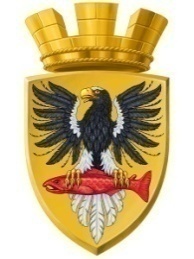                           Р О С С И Й С К А Я   Ф Е Д Е Р А Ц И ЯКАМЧАТСКИЙ КРАЙП О С Т А Н О В Л Е Н И ЕАДМИНИСТРАЦИИ ЕЛИЗОВСКОГО ГОРОДСКОГО ПОСЕЛЕНИЯот  07.02.2013					№  70-п    г. Елизово	В соответствии с Федеральным законом от 06.10.2003 № 131-ФЗ «Об общих принципах организации местного самоуправления в Российской Федерации», Федеральным законом от 12.01.1996 № 8-ФЗ «О погребении и похоронном деле» (с изменениями), Уставом Елизовского городского поселения, протоколом заседания комиссии по установлению и регулированию тарифов в Елизовском городском поселении от 01.02.2013 № 1ПОСТАНОВЛЯЮ:Утвердить и ввести в действие с 1 февраля 2013 года по 31 января 2013 года стоимость ритуальных услуг, предоставляемых ОАО «Елизовское многоотраслевое коммунальное хозяйство» по гарантированному перечню по погребению на безвозмездной основе супругу, близким родственникам, иным родственникам, законному представителю или иному лицу, взявшему на себя обязанность осуществить погребение умершего, согласно приложению № 1.Утвердить и ввести в действие с 1 февраля 2013 года по 31 января 2013 года стоимость ритуальных услуг, предоставляемых ОАО «Елизовское многоотраслевое коммунальное хозяйство» по гарантированному перечню услуг по погребению умерших при отсутствии супруга, близких родственников, иных родственников либо законного представителя умершего или при невозможности осуществить ими погребение, а также при отсутствии иных лиц, взявших на себя обязанность осуществить погребение, погребение умершего на дому, на улице или в ином месте после установления органами внутренних дел его личности, и погребение умерших, личность которых не установлена органами внутренних дел в определенные законодательством Российской Федерации сроки, согласно приложению №2.Управлению делами администрации Елизовского городского поселения опубликовать (обнародовать) настоящее постановление и разместить в сети Интернет на официальном сайте администрации Елизовского городского поселения.Настоящее постановление вступает в силу с момента его опубликования (обнародования) и распространяется на правоотношения, возникшие с 01 февраля 2013 года.Контроль за исполнением настоящего постановления оставляю за собой.Глава администрации Елизовского городского поселения                                                   Л.Н. Шеметова									Приложение № 1									к постановлению 									администрации Елизовского									городского поселения									от 07.02.2013  № 70-пСтоимость ритуальных услуг, предоставляемых ОАО «Елизовское многоотраслевое коммунальное хозяйство» по гарантированному перечню по погребению на безвозмездной основе супругу, близким родственникам, иным родственникам, законному представителю или иному лицу, взявшему на себя обязанность осуществить погребение умершего									Приложение № 2									к постановлению									администрации Елизовского									городского поселения									от 07.02.2013  № 70-пСтоимость ритуальных услуг, предоставляемых ОАО «Елизовское многоотраслевое коммунальное хозяйство» по гарантированному перечню услуг по погребению умерших при отсутствии супруга, близких родственников, иных родственников либо законного представителя умершего или при невозможности осуществить ими погребение, а также при отсутствии иных лиц, взявших на себя обязанность осуществить погребение, погребение умершего на дому, на улице или в ином месте после установления органами внутренних дел его личности, и погребение умерших, личность которых не установлена органами внутренних дел в определенные законодательством Российской Федерации срокиОб утверждении стоимостиритуальных услуг, оказываемыхОАО «Елизовское многоотраслевое коммунальное хозяйство» № п/пНаименование услуги, изделияЕд. изм.Стоимость услуги, изделия (руб.) без НДС1.Оформление документовуслугабесплатно2.Предоставление гроба деревянного с обивкой из ситцашт.4784,003.Предоставление креста ритуального деревянногошт.1495,004.Предоставление именной табличкишт.742,005.Перевозка тела умершего (останков) на кладбище на катафалке час1075,006.Рытье могилышт.3663,007.Захоронение1 захоронение743,00ИТОГО12502,00№ п/пНаименование услуги, изделияЕд. изм.Стоимость услуги, изделия (руб.) без НДС1.Оформление документовуслугабесплатно2.Облачение телауслуга165,003.Предоставление гроба деревянного без обивкишт.2784,004.Предоставление креста ритуального деревянного с табличкойшт.1406,005.Погрузка гроба на автомобиль, выгрузка гроба у морга. Вынос гроба с телом (останками) умершего из морга с установкой на автомобиль1 захоронение728,006.Перевозка тела умершего (останков) на кладбище на катафалке час1075,007.Рытье могилышт.3663,008.Захоронение1 захоронение743,00ИТОГО10564,00